UBC Health – LIFT Self-Assessment Tool Name: _____________________________________Program/Year: ______________________________Adapted from: 1. BC Practice Education Committee: Advancing Teamwork in Healthcare - Competence Assessment, Planning, Evaluation (CAPE) Tool.  2. Dalhousie University ICCAS – Interprofessional Collaborative Competencies Attainment SurveySCALE – 1= no confidence/comfort; 5 = high confidence/comfort levelsSELF-REFLECTION Reflecting on your Interprofessional experience, please use these questions as opportunities to take notes or make comments about your learning journey.  Please hold on to these notes and when you complete the Student Exit Survey, you will have the opportunity to answer the same questions with more integrated answers.  It is hoped that providing the questions to you in advance will help you keep track of your learning.  Please describe TWO things you learned about the professions you worked with that you didn't previously know:Please describe TWO strategies that helped you work with the other professions to figure out how to work together:How has your clinical experience impacted your beliefs on why Interprofessional Communication is important?How has your clinical experience impacted your approach to managing conflict in the healthcare/community setting?Student Signature: ___________________________					Preceptor Signature: ___________________________The Learning Plan template has been adapted with permission from Brenda Hardie and Bill Upward Learner in Difficulty modules: UBC’s Department of Family Practice in the Faculty of Medicine.LEARNING PLAN Student Name >       						Date >	     					Preceptor Name >       Site/Location >       CONTEXT (reason for learning plan) >      CONTEXT (reason for learning plan) >      COLLABORATIVE PRACTICE GOALSSTRATEGIESASSESSMENTRESULTSDesired area of developmentLearning outcomes targeted (use National Interprofessional Competency Framework discipline-specific competency framework. (e.g. CANMEDS)What strategies will help the learner achieve this goal?Specify details (e.g., frequencies persons responsible, whenever possible How will learner performance be assessed?Timeline for progress review?Goal achieved fully, partially, or not at all? Next steps? E.g., Regarding role clarification, ask 3 profession-specific questions to each individual on my clinical team.Participation in a team meetingParticipation in a discharge planning meetingParticipation in RoundsE.g. Share my self-reflection and, the completed LIFT Self-Assessment Tool with my preceptor 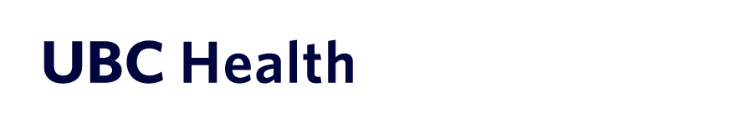 